Coronavirus (COVID-19) Catch-Up Premium Grant- Feb 2021(Updated 28.5.21)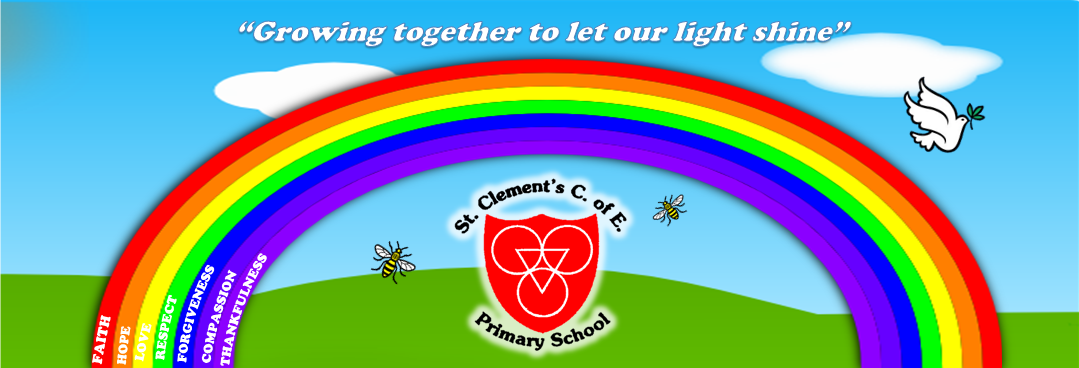 £4,260.00 – received October 20£5,540.00 – received March 21£7,000.00 – received June 21 Total received - £16,800.00School allocations will be calculated on a per pupil basis.   Mainstream school will get £80 for each pupil in from reception to year 11 inclusive.Therefore in total for the academic year 20/21 we should expect approx. 7 x 30 x £80.00 = £16,800.00. How it is intended that the grant will be spent & costingsHow the effect of this expenditure on the educational attainment of those pupils at the school will be assessedPrivate Maths Tutor:  2 days per week in Year 6Sept 20 - £1,800.00Oct 20 - £1,350.00Nov 20 - £1,800.00Total to date - £4,950.00Private Maths Tutor:  Half a day per week in Year 6Mar21 - £450.00Apr21 - £225.00May21 - £450.00Total to date - £1,125.00-It is expected that the % of Y6 pupils working at ARE in maths will increase after they missed 2 terms of maths teaching in Year 5 due to lockdown 1.  -It is expected that pupils who were assessed as working at the higher standard in maths at the end of KS1, achieve greater depth in maths at the end of KS2-28.5.21 IMPACT:  7 pupils took part in the Junior Maths Challenge.  2 achieved the gold award and will go onto the Maths Kangaroo in June, 3 silver & 2 scored below bronze.Private Maths Tutor:  1 day per week in Year 5Mar 21 - £900.00Apr 21 - £450.00May 21 - £900.00Total to date - £2,250.00-It is expected that the % of Y5 pupils working at ARE in maths will increase after they missed 2 terms of maths teaching in Years 4 & 5 due to lockdown.  -It is expected that pupils who were assessed as working at the higher standard in maths at the end of KS1, achieve greater depth in maths at the end of KS2Tutor Trust: 2 x pm per week supporting Year 6 pupils in Literacy intervention groupsSept 20 - £54.00Oct 20 - £437.40Nov 20 - £156.00Dec 20 - £60.00Total to date - £707.40-Two groups of pupils were selected to work with the tutors as they needed additional support in reading and writing to ensure they reached the expected standard at the end of KS2.  The impact will be assessed on an ongoing basis using formative assessment (Target Tracker Steps & Statements) & past SATS papers(TA Support) – Every morning:  From Sports Coaching CompanyOct 20 - £405.00Nov 20 - £585.00Dec 20 - £405.00Jan 21 - £990.00Feb 21 - £522.00 Mar 21 - £697.50Apr 21 - £153.00 Total to date - £3,757.50-During the Autumn term, the support was allocated to KS1 & pupils who needed to be heard read every day or required a pre-teach were supported.  The impact has been assessed by looking at the on entry & exit reading levels of these pupils.28.5.21:  IMPACT ON Y1 READING: 1 Pupil-=3 steps progress (+exp) 2 pupils= 2 steps progress (expected progress); 1 Pupil=1 step progress (-exp) & 1 Pupil=0 progress (absence impacted)-During the Spring & Summer terms, the support was allocated to Y3 (up to 15.5.21) & 4. 28.5.21:  IMPACT ON Y3 READING: 1 Pupil-= 2 steps progress (expected progress); 4 Pupils=1 step progress (-exp) & 1 Pupil=0 progress.  Oncosts Teach First Academic Mentor from 4.1.21Jan 21 - £198.35Feb 21 – £744.13Mar 21 – £500.34Apr 21 – £499.65May 21 – £499.65Total to date - £2,442.12-School applied for an academic mentor and she began her placement with us on 18.1.21.  The mentor has been placed in KS1 & has a timetable that provides 1:1 support for disadvantaged pupils (eg daily reading, phonics), delivering intervention groups using interventions that we know work for our pupils (eg Lancashire Phonics; Maths Counts; IDL) & providing in class support.  The impact of this expenditure will be assessed by the mentor having to submit half termly data to Teach First showing the entry & exit levels of the pupils she has supported in the areas she has taught.  Collins Education (Home Learning) PO3919Collins KS2 SATs Practice - Year 6 Maths KS2 SATs Targeted Practice Workbook : Home Learning and School Resources from the Publisher of 2022 Test and Exam Revision Practice Guides, Workbooks, and Activities - £48.00CGP (Home Learning) 10/09/2020 PO3832 - £278.40 Lit25/09/2020 PO3844 - £255.50 Lit29/09/2020 PO3851 - £33.50 Num29/09/2020 PO3853 - £22.00 Num15/01/2021 PO3918 - £48.00 Lit21/01/2021 PO3931 - £455.00 Num 25/01/2021 PO3934 - £245.55 Lit25/01/2021 PO3935 – £82.65 Lit26/01/2021 PO3938 - £56.55 Lit27/01/2021 PO3940 - £88.65 LitTotal to date – Literacy £1,055.30Total to date – Numeracy £510.50-As a number of our families don’t have devices to complete on line learning, we have taken on board good practice guidance around remote learning about how text books are valuable resources.As a result, we ordered & sent every pupil in our R-Y6 classes an English & Maths text book (at their individual level).  It is hoped that the text books will provide examples of how to do things to support adults with their child’s learning and be easier to access.  Also, it is hoped that basic skills will be retained for when school re-opens.  Many parent/carers messaged school to thank them for sending the books & commented how useful they have been.  We have also received photos of the workbooks being completed on class dojo or seen the books being completed during home visits.  28.5.21 IMPACT:  Many pupils sent us screen shots on class dojo of completed workbooks.  Staff also saw these completed during home visits & some pupils returned completed books to school when we re-opened.  Some parent/carers spoke favourably about the books as it made it easier for them to support their child when they could follow the instructions & see the examples in the books.KS2 staff have discussed asking children who have not bought their books in to bring them into school so they can be used for start of the day tasks.  